Государственное бюджетное общеобразовательное учреждение средняя общеобразовательная школа        № 653 с углублённым изучением иностранных языков (хинди и английского)                                                 Калининского района Санкт-Петербурга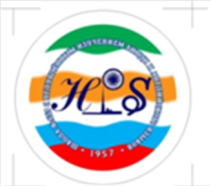 ПРОЕКТ______________________________________________________________________________________________________________________________________________________________________________________________________Выполнили : __________________________________________________________________Проверил:__________________________________2014 годСанкт-ПетербургПАСПОРТ ПРОЕКТНОЙ ИДЕИПроблема:  (анализ педагогической ситуации или педагогической системы с точки зрения противоречия между имеющимся  положением педагогической системы и ее оптимальным состоянием)Проектная идея:  ( пути решения проблемы)Дерево идей: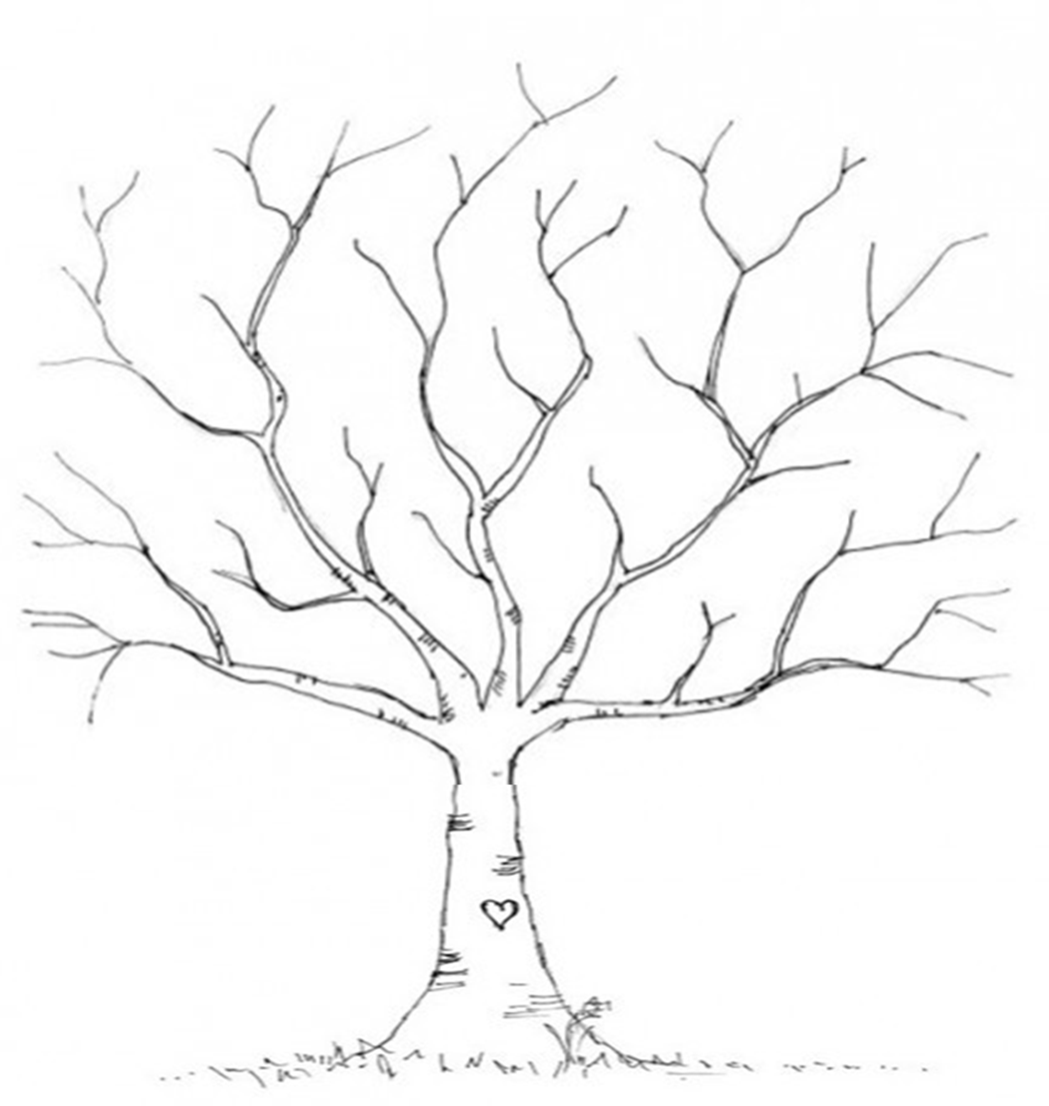 Цель и задачи проекта: ОПРЕДЕЛЕННЫЕИЗМЕРЯЕМЫЕДОСТИЖИМЫЕРЕАЛИСТИЧНЫЕОГРАНИЧЕННЫЕ ВО ВРЕМЕНИФОН ПРОЕКТАПонятие «универсальные учебные действия»В широком значении термин «универсальные учебные действия» означает умение учиться, т. е. способность субъекта к саморазвитию и самосовершенствованию путём сознательного и активного присвоения нового социального опыта.Способность обучающегося самостоятельно успешно усваивать новые знания, формировать умения и компетентности, включая самостоятельную организацию этого процесса, т. е. умение учиться, обеспечивается тем, что универсальные учебные действия как обобщённые действия открывают учащимся возможность широкой ориентации как в различных предметных областях, так и в строении самой учебной деятельности, включающей осознание её целевой направленности, ценностно-смысловых и операциональных характеристик. Таким образом, достижение умения учиться предполагает полноценное освоение обучающимися всех компонентов учебной деятельности, которые включают: познавательные и учебные мотивы, учебную цель, учебную задачу, учебные действия и операции (ориентировка, преобразование материала, контроль и оценка). Умение учиться — существенный фактор повышения эффективности освоения учащимися предметных знаний, формирования умений и компетенций, образа мира и ценностно-смысловых оснований личностного морального выбора.Функции универсальных учебных действий:обеспечение возможностей обучающегося самостоятельно осуществлять деятельность учения, ставить учебные цели, искать и использовать необходимые средства и способы их достижения, контролировать и оценивать процесс и результаты деятельности;создание условий для гармоничного развития личности и её самореализации на основе готовности к непрерывному образованию; обеспечение успешного усвоения знаний, формирования умений, навыков и компетентностей в любой предметной области.Личностные УУД обеспечивают ценностно-смысловую ориентацию учащихся (умение соотносить поступки и события с принятыми этическими принципами, знание моральных норм и умение выделить нравственный аспект поведения), а также ориентацию в социальных ролях и межличностных отношениях. Применительно к учебной деятельности следует выделить три вида действий:самоопределение - личностное, профессиональное, жизненное самоопределение;смыслообразование - установление учащимися связи между целью учебной деятельности и ее мотивом, другими словами, между результатом учения и тем, что побуждает деятельность, ради чего она осуществляется. Учащийся должен задаваться вопросом о том, «какое значение, смысл имеет для меня учение», и уметь находить ответ на него;нравственно-этическая ориентация - действие нравственно – этического оценивания усваиваемого содержания, обеспечивающее личностный моральный выбор на основе социальных и личностных ценностей.Регулятивные УУД обеспечивают организацию учащимся своей учебной деятельности. К ним относятся следующие:целеполагание - как постановка учебной задачи на основе соотнесения того, что уже известно и усвоено учащимся, и того, что еще неизвестно;планирование - определение последовательности промежуточных целей с учетом конечного результата; составление плана и последовательности действий;прогнозирование – предвосхищение результата и уровня усвоения; его временных характеристик;контроль в форме сличения способа действия и его результата с заданным эталоном с целью обнаружения отклонений от него;коррекция – внесение необходимых дополнений и корректив в план и способ действия в случае расхождения ожидаемого результата действия и его реального продукта;оценка – выделение и осознание учащимся того, что уже усвоено и что еще подлежит усвоению, оценивание качества и уровня усвоения;саморегуляция как способность к мобилизации сил и энергии; способность к волевому усилию – выбору в ситуации мотивационного конфликта и к преодолению препятствий.Познавательные УУД включают общеучебные, логические действия, а также действия постановки и решения проблем.Общеучебные универсальные действия:самостоятельное выделение и формулирование познавательной цели;поиск и выделение необходимой информации; применение методов информационного поиска, в том числе с помощью компьютерных средств;структурирование знаний;осознанное и произвольное построение речевого высказывания в устной и письменной форме;выбор наиболее эффективных способов решения задач в зависимости от конкретных условий;рефлексия способов и условий действия, контроль и оценка процесса и результатов деятельности;смысловое чтение; понимание и адекватная оценка языка средств массовой информации;постановка и формулирование проблемы, самостоятельное создание алгоритмов деятельности при решении проблем творческого и поискового характера.Особую группу общеучебных универсальных действий составляют знаково-символические действия:моделирование;преобразование модели с целью выявления общих законов, определяющих данную предметную область.Логические универсальные действия:анализ;синтез;сравнение, классификация объектов по выделенным признакам;подведение под понятие, выведение следствий;установление причинно-следственных связей;построение логической цепи рассуждений;доказательство;выдвижение гипотез и их обоснование.Постановка и решение проблемы:формулирование проблемы;самостоятельное создание способов решения проблем творческого и поискового характера. Коммуникативные УУД обеспечивают социальную компетентность и учет позиции других людей, партнера по общению или деятельности, умение слушать и вступать в диалог; участвовать в коллективном обсуждении проблем; интегрироваться в группу сверстников и строить продуктивное взаимодействие и сотрудничество со сверстниками и взрослыми. Видами коммуникативных действий являются: планирование учебного сотрудничества с учителем и сверстниками – определение целей, функций участников, способов взаимодействия;постановка вопросов – инициативное сотрудничество в поиске и сборе информации;разрешение конфликтов – выявление, идентификация проблемы, поиск и оценка альтернативных способов разрешение конфликта, принятие решения и его реализация;управление поведением партнера – контроль, коррекция, оценка действий партнера;умение с достаточной полнотой и точностью выражать свои мысли в соответствии с задачами и условиями коммуникации, владение монологической и диалогической формами речи в соответствии с грамматическими и синтаксическими нормами родного языка. Развитие системы УУД в составе личностных, регулятивных, познавательных и коммуникативных действий, определяющих становление психологических способностей личности, осуществляется в рамках нормативно - возрастного развития личностной и познавательной сфер ребенка. Процесс обучения задает содержание и характеристики учебной деятельности ребенка и тем самым определяет зону ближайшего развития указанных УУД – уровень их сформированности, соответствующей нормативной стадии развития и релевантный «высокой норме» развития, и свойства. Критериями оценки сформированности УУД у учащихся выступают:соответствие возрастно-психологическим нормативным требованиям;соответствие свойств УУД заранее заданным требованиям.Условия, обеспечивающие развитие УУДФормирование УУД в образовательном процессе определяется тремя следующими взаимодополняющими положениями:Формирование УУД как цель образовательного процесса определяет его содержание и организацию.Формирование УУД происходит в контексте усвоения разных предметных дисциплин.УУД, их свойства и качества определяют эффективность образовательного процесса, в частности усвоение знаний и умений, формирование образа мира и основных видов компетентности учащегося, в том числе социальной и личностной.Методы обучения и их классификацияСущественной составляющей педагогических технологий являются методы обучения - способы упорядоченной взаимосвязанной деятельности преподавателя и учащихся.     В педагогической литературе нет единого мнения относительно роли и определения понятия "метод обучения". Так, Ю.К. Бабанский считает, что "методом обучения называют способ упорядоченной взаимосвязанной деятельности преподавателя и обучаемых, направленной на решение задач образования". Т.А. Ильина понимает под методом обучения "способ организации познавательной деятельности учащихся". (См. дополнительный иллюстративный материал.)В истории дидактики сложились различные классификации методов обучения, наиболее распространенными из которых являются:по внешним признакам деятельности преподавателя и учащихся: лекция; беседа; рассказ; инструктаж; демонстрация; упражнения; решение задач; работа с книгой; (См. дополнительный иллюстративный материал.) по источнику получения знаний: словесные; наглядные: демонстрация плакатов, схем, таблиц, диаграмм, моделей; использование технических средств; просмотр кино- и телепрограмм; практические: практические задания; тренинги; деловые игры; анализ и решение конфликтных ситуаций и т.д.; (См. дополнительный иллюстративный материал.) по степени активности познавательной деятельности учащихся: объяснительный; иллюстративный; проблемный; частичнопоисковый; исследовательский; (См. дополнительный иллюстративный материал.) по логичности подхода: индуктивный; дедуктивный; аналитический; синтетический. (См. дополнительный иллюстративный материал.) (См. дополнительный иллюстративный материал.) Близко к этой классификации примыкает классификация методов обучения, составленная по критерию степени самостоятельности и творчества в деятельности обучаемых. Поскольку же успех обучения в решающей степени зависит от направленности и внутренней активности обучаемых, от характера их деятельности, то именно характер деятельности, степень самостоятельности и творчества и должны служить важным критерием выбора метода. В этой классификации предложено выделить пять методов обучения:объяснительно-иллюстративный метод; репродуктивный метод; метод проблемного изложения; частичнопоисковый, или эвристический, метод; исследовательский метод. (См. дополнительный иллюстративный материал.) В каждом из последующих методов степень активности и самостоятельности в деятельности обучаемых нарастает.Объяснительно-иллюстративный метод обучения - метод, при котором учащиеся получают знания на лекции, из учебной или методической литературы, через экранное пособие в "готовом" виде. Воспринимая и осмысливая факты, оценки, выводы, студенты остаются в рамках репродуктивного (воспроизводящего) мышления. В вузе данный метод находит самое широкое применение для передачи большого массива информации. (См. дополнительный иллюстративный материал.)Репродуктивный метод обучения - метод, где применение изученного осуществляется на основе образца или правила. Здесь деятельность обучаемых носит алгоритмический характер, т.е. выполняется по инструкциям, предписаниям, правилам в аналогичных, сходных с показанным образцом ситуациях. Метод проблемного изложения в обучении - метод, при котором, используя самые различные источники и средства, педагог, прежде чем излагать материал, ставит проблему, формулирует познавательную задачу, а затем, раскрывая систему доказательств, сравнивая точки зрения, различные подходы, показывает способ решения поставленной задачи. Студенты как бы становятся свидетелями и соучастниками научного поиска. И в прошлом, и в настоящем такой подход широко используется. Частичнопоисковый, или эвристический, метод обучения заключается в организации активного поиска решения выдвинутых в обучении (или самостоятельно сформулированных) познавательных задач либо под руководством педагога, либо на основе эвристических программ и указаний. Процесс мышления приобретает продуктивный характер, но при этом поэтапно направляется и контролируется педагогом или самими учащимися на основе работы над программами (в том числе и компьютерными) и учебными пособиями.     Исследовательский метод обучения - метод, в котором после анализа материала, постановки проблем и задач и краткого устного или письменного инструктажа обучаемые самостоятельно изучают литературу, источники, ведут наблюдения и измерения и выполняют другие действия поискового характера. Инициатива, самостоятельность, творческий поиск проявляются в исследовательской деятельности наиболее полно. Методы учебной работы непосредственно перерастают в методы научного исследования. МОЗГОВОЙ ШТУРМ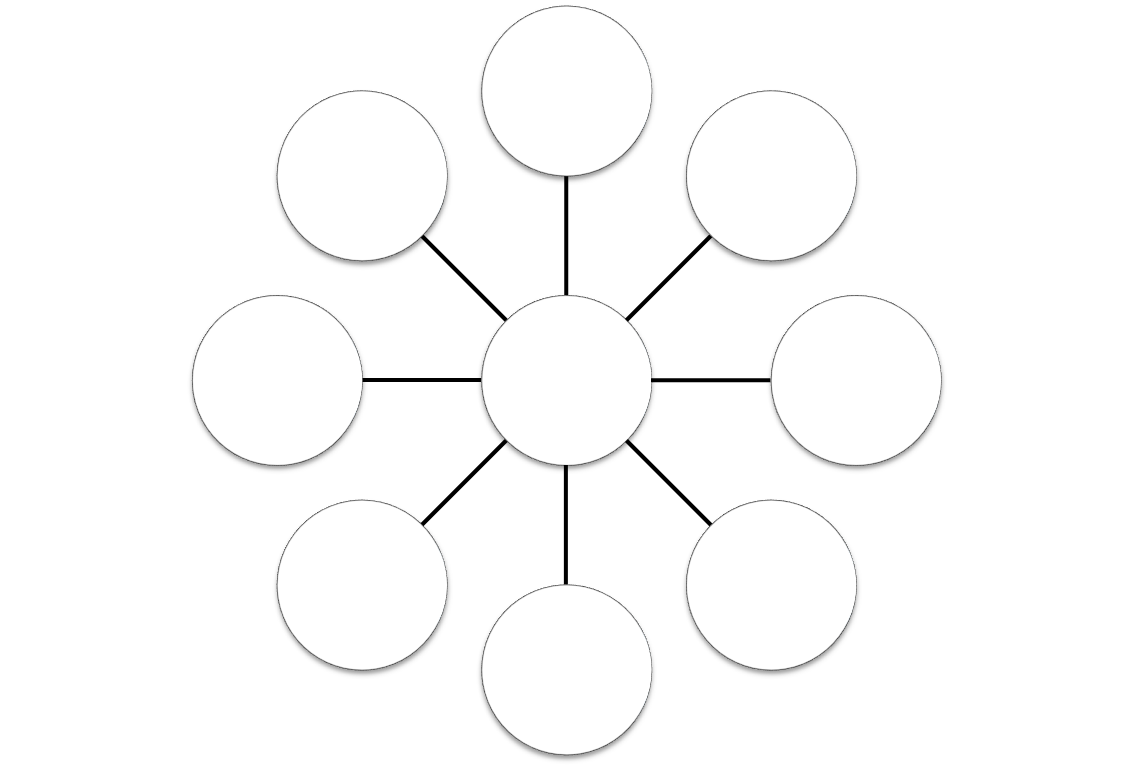 ТРАФАРЕТ  МЕТОДА  (приема)ФОРМИРОВАНИЯ УНИВЕРСАЛЬНЫХ УЧЕБНЫХ ДЕЙСТВИЙ(метод-способ достижения цели)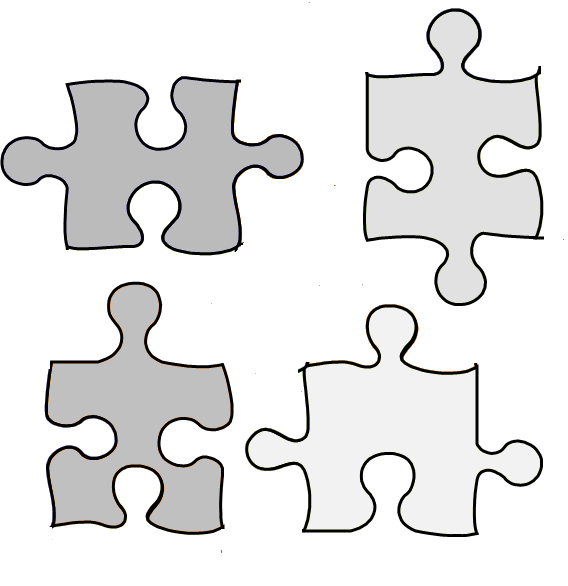 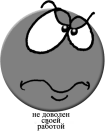 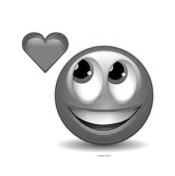 ПРОЕКТНОЕ ЗАДАНИЕ:1)Подробно описать метод формирования ______________________УУДНазвание метода (приема) _______________________________________Цель ________________________________________________________Категория____________________________________________________Необходимое оборудование и материалы:_____________________________________________________________________________________Рекомендуемое место в уроке___________________________________Необходимое время___________________________________________Форма работы учащихся_______________________________________Другое (__________________)__________________________________Технологическая карта метода (приема)2) Создать графический трафарет метода(приема) для удобства использования.3) Подготовить раздаточный материал (или «заготовки) .4) Разработать методику диагностики эффективности метода.УУД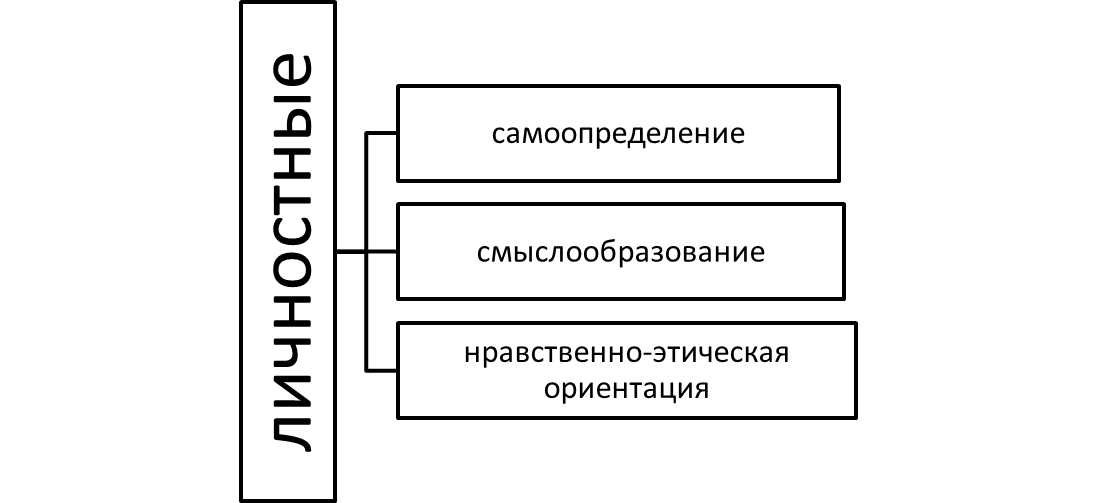 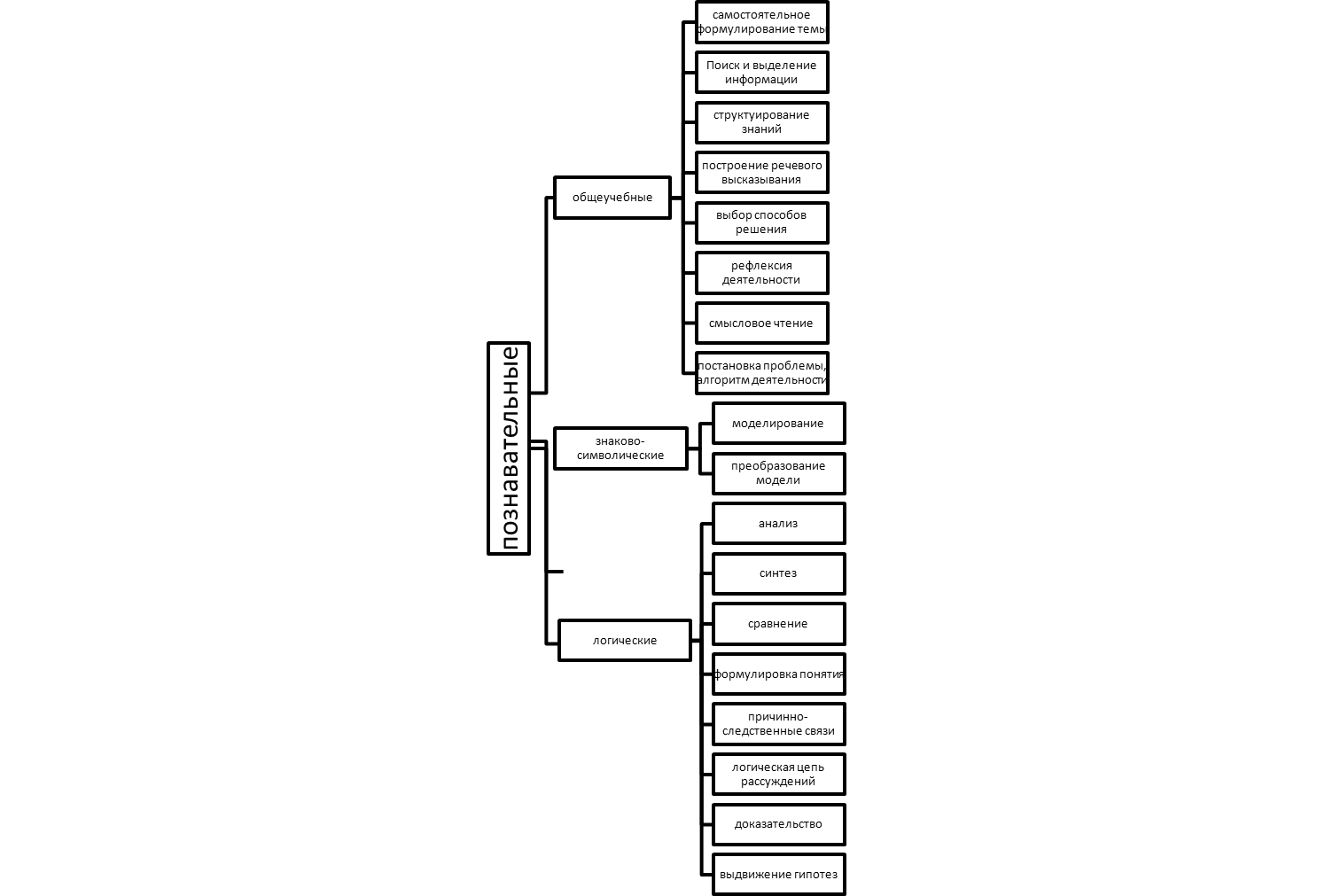 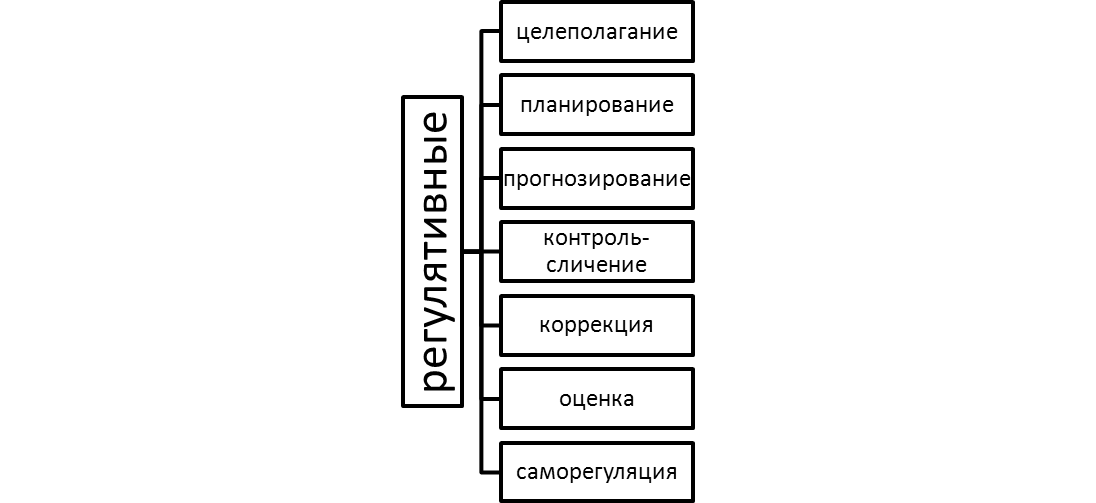 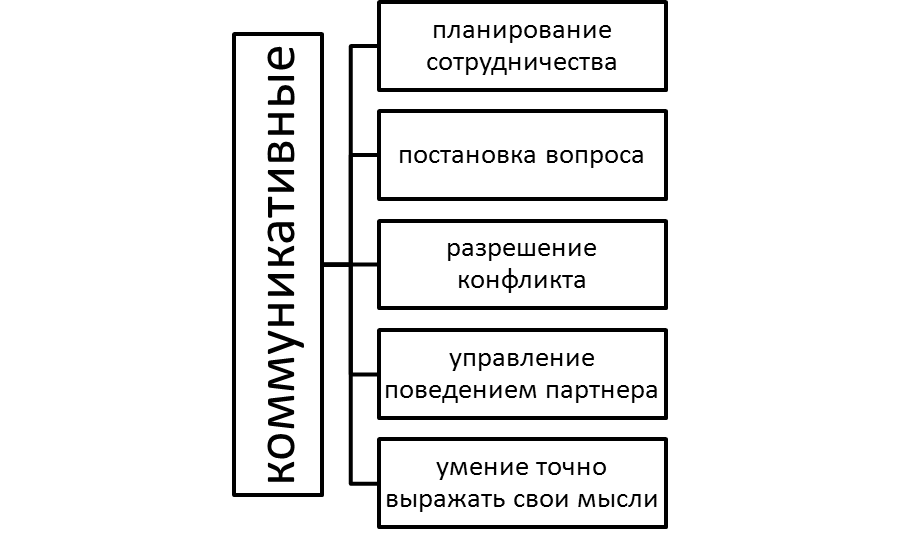 ПЛАН   РЕАЛИЗАЦИИ   ПРОЕКТАРеальное состояние педагогической ситуации:Оптимальное состояние педагогической системы: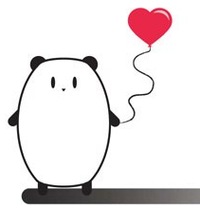 Развитие личности в системе образования обеспечивается, прежде всего, формированием универсальных учебных действий (УУД), которые выступают в качестве основы образовательного и воспитательного процесса.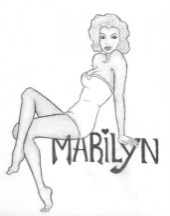 Личностные УУД обеспечивают ценностно-смысловую ориентацию учащихся (умение соотносить поступки и события с принятыми этическими принципами, знание моральных норм и умение выделить нравственный аспект поведения), а также ориентацию в социальных ролях и межличностных отношениях. Регулятивные УУД обеспечивают организацию учащимся своей учебной деятельности.  Познавательные УУД включают общеучебные, логические действия, а также действия постановки и решения проблем. Коммуникативные УУД обеспечивают социальную компетентность и учет позиции других людей, партнера по общению или деятельности, умение слушать и вступать в диалог; участвовать в коллективном обсуждении проблем; интегрироваться в группу сверстников и строить продуктивное взаимодействие и сотрудничество со сверстниками и взрослыми.Этап (название)Деятельность учителяДеятельность учащихсяДиагностика  достижения результатавремя№ЭтапСодержание деятельностиСроки Ответственные 1ИнициацияПараметрическое описание концепции проекта, формирование проектной идеи.2Планирование Разработка плана проекта, документирование этапов реализации.3Исполнение Создание трафарета метода по развитию УУД.4Мониторинг и контрольАпробация метода на уроках, мониторинг эффективности метода5Завершение проектаПроведение мастер классов  по применению метода. Тиражирование метода в учительском коллективе.